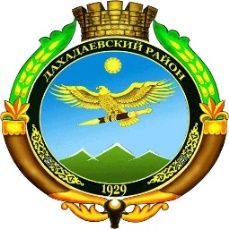 РЕСПУБЛИКА ДАГЕСТАНМУНИЦИПАЛЬНОЕ ОБРАЗОВАНИЕ «ДАХАДАЕВСКИЙ РАЙОН»368795, Республика Дагестан, Дахадаевский район, с. Уркарах, тел. (87254) 2-12-14, dahadaevrayon@e-dag.ru.    29.12.2018 года                                                                             №  290-рРаспоряжениеОб утверждении Положения и состава Общественного совета при Администрации МО «Дахадаевский район» по проведению независимой оценки качества оказания услуг в сфере образования и культурыВ соответствии с Федеральным законом от 5 декабря 2017 года №392 – ФЗ «О внесении изменений в отдельные законодательные акты Российской Федерации по вопросам  совершенствования   проведения  независимой оценки качества оказания услуг организациями в сфере культуры, охраны здоровья, образования, социального обслуживания и федеральными учреждениями медико-социальной экспертизы»   1.Утвердить:1.1. Положение об Общественном совете при Администрации МО «Дахадаевский район» по проведению независимой оценки качества оказания услуг в сфере образования и культуры согласно  приложению №1;1.2. состав Общественного совета при администрации МО «Дахадаевский район» по проведению    независимой оценки качества оказания услуг в сфере образования и культуры согласно  приложению №2.2.Опубликовать настоящее распоряжение  в районной газете и на официальном сайте Администрации МО «Дахадаевский район» в информационно-телекаммуникационной сети  «Интернет».3.Контроль за выполнением настоящего распоряжения возложить на заместителя Главы Администрации МО «Дахадаевский район» Джамалова А.Р.                                         Глава                                          Омаров Д.Р.Приложение 2К распоряжению администрации муниципального образования «Дахадаевский район» от  ….   …    № …СоставОбщественного совета при администрации МО «Дахадаевский район» по проведению    независимой оценки качества оказания услуг в сфере образования и культурыОмаров Рамазан Джаруллаевич  - председатель Общественного совета, заместитель председателя Собрания депутатов МО «Дахадаевский район»Машаннаев Гаджи Мусаевич – заместитель председателя Общественного совета, депутат районного собранияХизриева Разият Магомедовна секретарь  Общественного совета, председатель женсоветаЮсупов Абдусамад Юсупович – член Общественного совета, Председатель районного общественного советаИсмаилов Абдулгамид Исмаилович- член Общественного совета, имам района.Магомедова Маисат Шахбановна,  - член  Общественного совета, методист ЦРО